Nome:________________________________Nº____7ºANOATIVIDADES REVISÃO matemática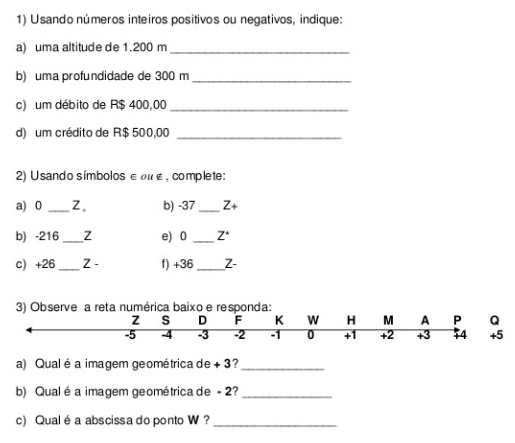 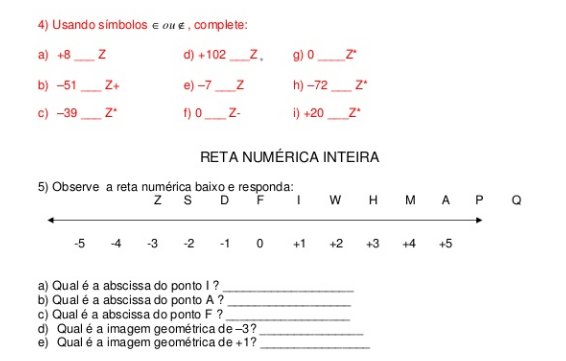 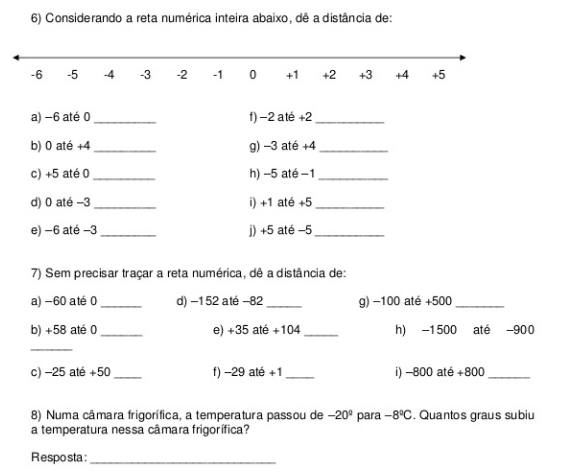 9-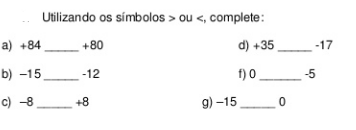 10-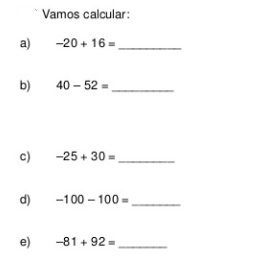 